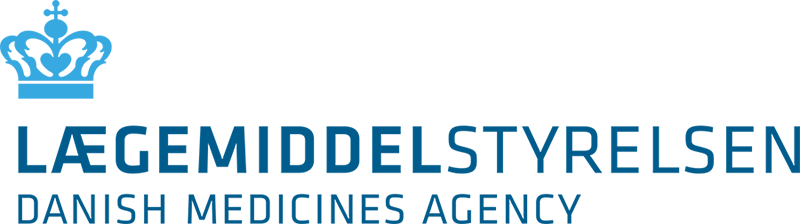 Tjekliste for anmeldelser af veterinære kliniske forsøg til LægemiddelstyrelsenDokumenterne i ansøgningen bedes samlet i én pdf-fil.JaNejIkke relevant1. Følgebrevevt. specielle forhold, som LMST skal være opmærksom på 2. Anmeldelsesskema med blandt andet faktureringsinformationer samt underskrift fra sponsor evt. ansøger3. Medanmeldelse fra øvrige deltagende centre, hvis der er mere end et forsøgssted i forsøget (afsnit 3.2 i vejledningen)4. Forsøgsprotokol (se afsnit 5 i vejledningen)5. Eventuelt produktresumé, hvis præparatet er markedsført. Dette dokument benyttes som referencedokument til vurdering af, om en bivirkning er uventet (se afsnit 12 i vejledning).6. Eventuelt Investigators Brochure (IB), hvis præparatet ikke er markedsført. Dette dokument benyttes som referencedokument til vurdering af, om en bivirkning er uventet (se afsnit 12 i vejledning).7. Kvalitetsdokumentation for forsøgsprodukt og eventuelt placebo (IMPD), hvis produktet ikke er markedsført. Se afsnit 7 i vejledningen.8. Eksempel på etiketter9. Dokumentation (fx afsendt e-mail) for, at fremstiller er orienteret om forsøget (afsnit    3.1 i vejledningen)10. Eventuelle bilag